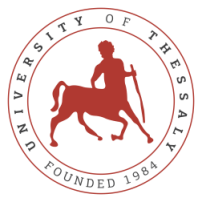 UNIVERSITY IF THESSALYSTUDENT APPLICATION FORMStudies – ERASMUS+ ProgramLast Name: 					First Name:					Father’s Name: 				Mother’s Name: 				Date of Birth: 					Sex: 						Nationality: 					Tel number: 	 				Mobile: 					e-mail Social Security Number:			ID/Passport (non EU citizens).:					Home Address (GREECE) City:		        		Full Address:				Postal Code: 	Home Address (permanent)City:		        		Full Address:				Postal Code: 	UTH Department:				          Year of Studies:Student ID: 				Level Of Studies: (i) bachelor (ii) master (iii) doctorate	Have you already been an Erasmus student before?	 	  yes   	 no	If Yes, for      Studies            PlacementLANGUAGE COMPETENCE	 - ExemptionsIn English: 	 B1	 B2	 C1	 C2		Other language (please specify):				 B1	 B2	 C1	 C2		I would like to take a course of study at one of the following Universities in order of priority:Documents:
• Recent Transcript of Records from the Secretary of your Department
• Short CV explaining  the reasons of your interest in participating in the ERASMUS + program
• Copies of language proficiency certificates • Copy of  ID or Passport (non EU citizens)UNIVERSITY ERASMUS CODEMONTHS OF STUDY (SEMESTER/YEAR)SEMESTER (AUTUMN/SPRING)1.2.3.